SupplementThermodynamic and magnetic properties of praseodymium stannateА.V. Tyurin, A.V. Khoroshilov, M.A. Ryumin, V.N. Guskov, P.G. Gagarin, G.E. Nikiforova, O.N. Kondrat'eva, K.I. Pechkovskaya, N.N. Efimov, V.М. Gurevich. K.S. GavrichevЖурнал неорганической химии. 2020Russian Journal of Inorganic Chemistry, 2020Table S1. Experimental heat capacity of Pr2Sn2O7, in J/(mol K).Table S2. Coefficients of equation (1) for Pr2Sn2O7 heat capacity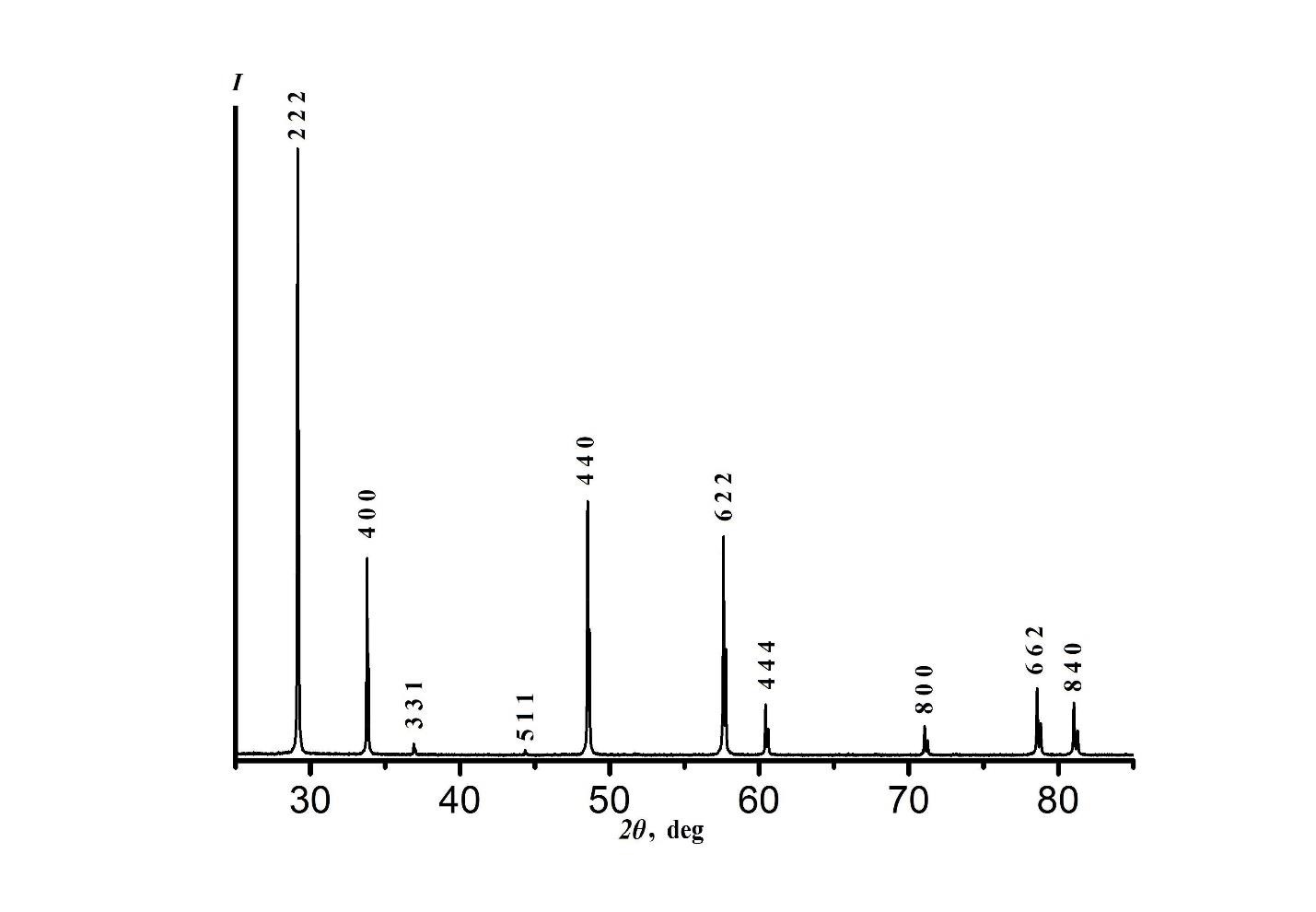 Fig.S1. X-ray pattern of Pr2Sn2O7 specimen.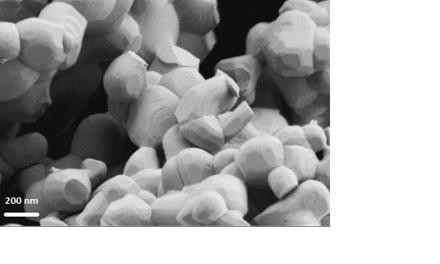 Fig.S2. SEM image of Pr2Sn2O7 ceramics.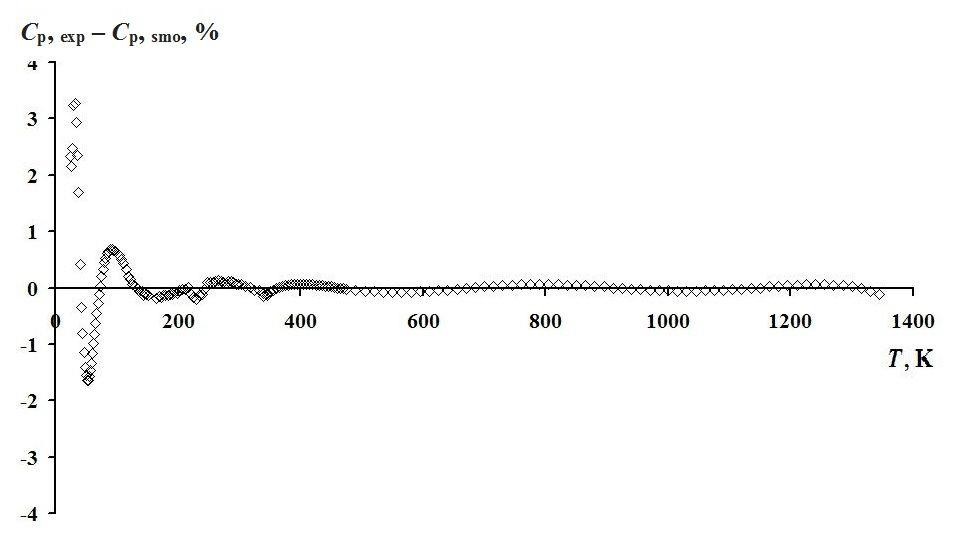 Fig.S3. Deviation of experimental heat capacities of Pr2Sn2O7 from smoothed values.T, KCpT, KCpT, KCpT, KCpSeries 1Series 1207.18189.990.2186.4933.7121.79103.82102.0211.73192.692.5989.2735.5223.52107.58106.1216.28195.395.1392.2037.3225.24111.31110.1220.95197.797.7595.1940.6628.44115.04114.0225.43200.0Series 5Series 542.9530.68118.76117.8230.14202.47.900.658944.7532.49122.49121.6234.64204.88.640.914546.5234.32126.21125.3239.22207.19.311.11248.3036.19130.17129.2243.80209.59.701.28650.0638.10133.89132.8248.25211.810.671.85751.8340.05137.62136.3252.68213.811.482.22353.6042.05141.37139.8257.06215.712.732.95955.3644.08145.11143.2261.42217.613.273.51557.1146.13148.93146.6265.75219.414.374.01558.8648.21Series 2Series 2270.05221.115.745.13360.6050.31143.75141.9274.32222.716.696.01262.3552.44148.47146.2278.57224.317.266.54864.1154.59152.13149.4282.76225.918.637.68865.8656.76Series 3Series 3286.93227.419.888.77567.6258.94164.39159.6291.04228.820.799.65969.4661.22169.13163.4295.12230.122.6311.0271.2263.41172.79166.2299.05231.424.8012.7973.1865.84176.43169.0303.63232.926.8614.6775.3868.57180.08171.7310.04234.8Series 6Series 677.6071.31183.72174.3317.49237.022.6212.6279.8374.05187.36176.9324.89239.024.4113.1082.0876.78191.01179.4332.20241.026.3314.5084.3479.52194.68181.9339.45242.828.2216.3086.6282.25198.40184.3346.58244.530.0618.20202.49187.0Series 4Series 431.8920.02jAjJ/(mol K)0-0.17910110.23985510320.17669691053-0.13735861810640.5138048731065-0.11120815310760.1416335661077-0.9848361510680.28839652106